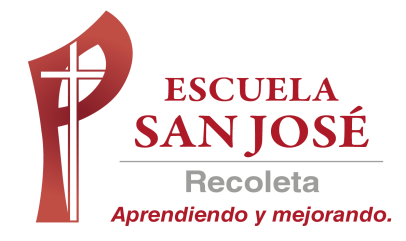 GUIA DE TRABAJO INGLESSEMANA 4 al 8 de MayoQUINTO BASICOOBJETIVO:  Identificar palabras, frases clave y expresiones de uso frecuente.UNIT 1: ‘ HOME TIME’ACTIVIDAD 1:  Observa el siguiente video https://www.youtube.com/watch?v=ub62GCUMZZoACTIVIDAD 2:  estudia la forma de decir la hora en inglés y los números necesarios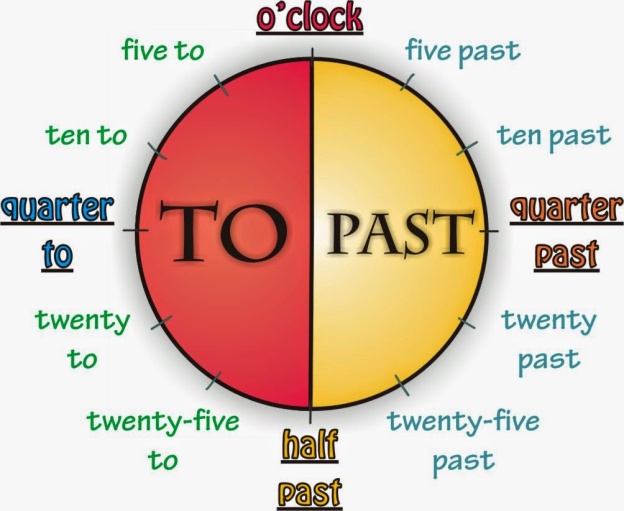 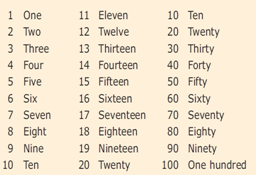 ACTIVIDAD 3:  Escribe la letra de acuerdo a la hora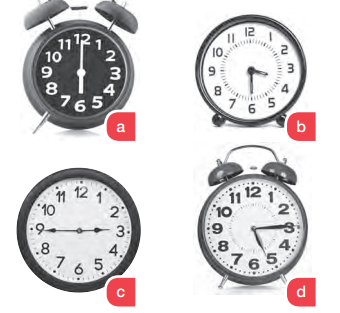 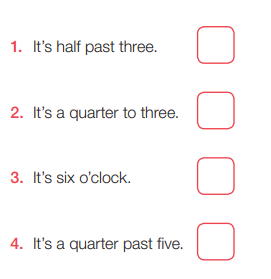 ACTIVIDAD 4: Escribe la hora en inglés con palabras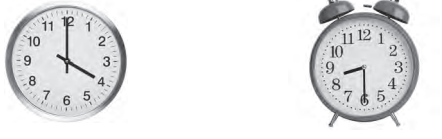 …………………………………………			2. …………………………………………………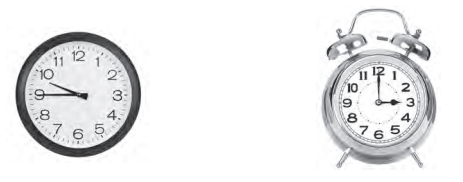 3…………………………………			4…………………………………._______________________________________________________________________SOLUCIONARIO:  la idea es que resuelvas los ejercicios por ti mismo (a) o con ayuda del diccionario y luego revises y corrijasACTIVIDAD 31. b2. c3. a4. dACTIVIDAD 4It’s four o’clockIt’s half past eightIt’s a quarter to tenIt’s three o’clockPuedes practicar este contenido con ejercicios online en la página https://agendaweb.org/vocabulary/time-exercises.html